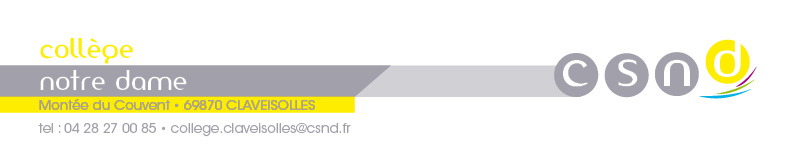 Règlement Intérieur Collège Notre-Dame-ClaveisollesLe règlement intérieur fixe les règles de la vie en collectivité de notre établissement catholique. Il a pour but de mettre en place une ambiance de travail favorisant la réussite de chacun, d’apprendre à vivre ensemble et d’assurer la sécurité des élèves.L’acceptation de ce règlement par l’élève mineur et ses parents est une condition d’inscription définitive et de maintien dans l’établissement.I/ LE COLLEGE EST UN LIEU DE TRAVAILA/ Les tâches de chacunLes élèves s’acquittent des tâches inhérentes à leurs études et travaillent avec assiduité : apporter le matériel nécessaire à chaque cours, réaliser le travail demandé par les professeurs avec le plus grand soin et en temps voulu ; respecter le travail des autres.Les parents contrôlent le travail de leur enfant en évoquant avec eux leurs réussites et les points de progression, en consultant le carnet de correspondance, les relevés de notes intermédiaires, les bulletins trimestriels en contactant et en rencontrant les professeurs.B/ Au CDI, l’EPS et en Salle informatiquesAu CDI : Les élèves peuvent être accueillis au CDI pour effectuer un travail de recherche documentaire, pour consulter ou emprunter des ouvrages. A l’intérieur du CDI, les élèves veillent à se déplacer en silence et à communiquer discrètement, afin de ne pas gêner le travail des autres élèves. L’accès au CDI peut être refusé à tout élève ne respectant pas ces consignes.Le CDI peut être accessible durant les récréations, dès le début de la récréation et pendant toute la récréation.En EPS : L’EPS est une discipline obligatoire qui contribue à la formation et à l’épanouissement des jeunes. Une tenue de sport est exigée pour participer aux séances d’EPS. En cas de dispense ponctuelle signée par les parents ou par un surveillant, seul le professeur d’EPS décide de la pratique physique ou non de l’élève. Pour une dispense médicale supérieure à 4 semaines, le professeur d’EPS décide si l’élève peut se rendre en étude ou au CDI à la place des séances d’EPS. Les élèves ayant une prescription de Ventoline (ou produit similaire) doivent en informer le professeur d’EPS (voir partie Santé : PAI) avoir en leur possession ce médicament pendant les séances d’EPS. En cas d’oubli, ils doivent impérativement en informer leur professeur.En salle d’informatique : L’élève peut utiliser un ordinateur si le professeur l’y invite. L’élève se connecte au réseau du collège grâce à son identifiant personnel qui lui est remis à son arrivée (et seulement avec le sien). Le respect de la charte informatique est obligatoire (ce document est signé par l’élève à son entrée dans notre établissement) : tout manquement ou transgression sera sévèrement sanctionné. Tout dysfonctionnement doit être signalé au professeur. A la fin de l’utilisation, l’élève doit éteindre correctement son ordinateur.C/ L’orientationLe Collège aide l’élève à élaborer son projet d’orientation dans une démarche progressive. Celui-ci est le fruit d’une concertation régulière entre l’élève, ses parents et ses professeurs.D/ Les sanctionsLe non-respect des consignes de travail et de discipline entraine des sanctions individuelles, proportionnelles et progressives, allant de la simple remarque orale à l’exclusion temporaire ou définitive : La remarque écrite : Elle est inscrite sur le carnet de correspondance par le professeur qui constate un manquement au Règlement Intérieur, signée par le professeur principal et par les parents. L’exclusion de cours : Elle est prononcée par un professeur, lorsqu’un élève gêne le déroulement d’un cours, inscrite sur le carnet de correspondance, signée par le professeur principal et les parents.La retenue : Elle est prononcée par un professeur lorsqu’il constate un manquement grave au Règlement Intérieur, inscrite sur le carnet de correspondance, signée par le professeur principal et les parents. Elle a lieu le mercredi après-midi. Elle pourra se présenter sous forme d’un travail scolaire ou d’une tâche d’intérêt général.La mise en garde : Envoyée par courriel, c’est une sanction qui précède l’avertissementL’avertissement : Envoyée par courriel ou inscrite sur le bulletin, c’est une sanction grave donnée pour avertir d’un manque de travail ou de manquements à la discipline. Trois avertissements prononcés donnent lieu à une exclusion partielle de 1 à 3 jours.L’exclusion temporaire : Envoyée par courrier, elle fait suite à des comportements violents, dangereux ou/et de très grande insolence.Le Conseil de Discipline : Convoqué en cas de faute très grave ou de sanctions récurrentes. Il réunit l’élève concerné et ses parents, le parent correspondant de la classe ou le président des parents d’élèves, des professeurs de la classe, le surveillant et le chef d’établissement. Il prononce une exclusion partielle ou définitive de l’établissement.II/LE COLLEGE EST UN LIEU DE VIELe respect est l’un des fondements de notre projet éducatifA/ Le respect des personnes :Les élèves se comportent de façon respectueuse envers leurs camarades et les adultes, à l’intérieur et aux abords du collège.Adopter un langage approprié et les règles de politesse usuelles, avoir une tenue vestimentaire et corporelle simple, décente, discrète et adaptée à l’activité scolaire sont des marques visibles de respect (Les vêtements volontairement troués, ainsi que les joggings sont interdits).Les propos racistes, discriminatoires ou diffamatoires seront sévèrement sanctionnés.B/ Le respect des horaires :La présence des élèves au collège est obligatoire pendant la totalité de la période scolaire.L’emploi du temps des élèves apparait au dos du carnet de correspondance. Les parents en prennent connaissance et le signent en début d’année.Horaires des cours : Lundi : 8h45 à 12h10 et 13h30 à 16h30Mardi : 8h15 à 12h10 et 13h30 à 16h30Mercredi : 8h15 à 12h10Jeudi : 8h15 à 12h10 et 13h30 à 16h30Vendredi : 8h15 à 12h10 et 13h30 à 16h30Le collège est ouvert à partir de 8h chaque matin, et à partir de 13h en après-midi.Les sorties pédagogiques, les devoirs surveillés et brevets blancs font partie intégrante de l’emploi du temps et ont donc un caractère obligatoire.Les absences et les retards :Absence: les parents préviennent le collège dès la première heure d’absence de l’élève. Dès son retour l’élève, l’élève présente un billet d’absence complété par les parents au secrétariat, et les cours rattrapés à ses professeurs. En cas d’absence supérieure à 3 jours, l’élève présente un certificat médical.Les absences non excusées ou la répétition d’absences justifiées par des motifs non recevables sont sanctionnées et signalées aux services académiques.Retards : Tout élève entrant au collège en retard se présente au secrétariat avant de se rendre en classe, il demande à son professeur l’autorisation de rentrer en cours. En cas de refus, il se rend en salle d’étude et rejoint sa classe au cours suivant. Dès le lendemain, il présente une justification du retard au secrétariat signée par les parents et le cours rattrapé à son professeur. L’accumulation de retards pour des motifs futiles est sanctionnée. Aucun élève ne se rend à l’extérieur de l’établissement sur le temps scolaire sans être accompagné par un adulte du collège (sorties scolaires, déplacements pour l’EPS ou l’Association sportive…)Les absences exceptionnelles pour des motifs majeurs doivent au préalable faire l’objet d’une demande d’autorisation auprès de la Direction.Demi-pension :Pendant le temps de la demi-pension, le Collège n’est plus responsable des élèves. Les externes quittent l’établissement après la dernière heure de cours de la matinée et reviennent pour la première heure de cours de l’après-midi.Les demi-pensionnaires et les pensionnaires sont sous la responsabilité de l’internat où ils prennent leur déjeuner.C/Le respect du matériel et des locaux :Les élèves disposent de locaux et de matériel favorisant leur apprentissage. Ils doivent être respectés.Chacun veille à la propreté des locaux et de la cour : papiers et emballages sont à jeter exclusivement dans les poubelles. Les chewing-gum sont interdits dans l’enceinte du collège. Les élèves veillent à la propreté de leur classe.Toute dégradation des locaux ou du matériel (y compris les graffitis) est sanctionnée et entraine la réparation financière par les responsables légaux. III/ LE COLLEGE EST UN LIEU DE SECURITELa sécurité de tous dépend de chacun d’entre nous.A/ Déplacements et sens de la circulationPour des raisons de sécurité les élèves se rendent obligatoirement sur la cour, avant le début des cours, pendant les récréations, en fin de matinée et en fin d’après-midi après le dernier cours. Aucun élève n’est autorisé à rester dans le bâtiment pendant les récréations.Les élèves respectent les sens de circulation indiqués en début d’année : montée et descente sur la droite, dans le calme, sans se bousculer, ni courir, ni crier, ni s’agiter, afin de ne pas gêner la circulation et le travail dans les classes.Lorsque la sonnerie retentit, en début de demi-journée et en fin de récréation, les élèves se mettent en rang, dans la cour devant l’emplacement de leur classe et attendent leur professeur pour rejoindre leur salle de classe dans le calme.B/ Objets personnelsL’utilisation d’écouteurs, de montre connectée et/ou de téléphone portable n’est pas autorisée dans l’établissement. Toute possession d’objet numérique (tolérance des portables des demi-pensionnaires dans le cartable, éteints) fera l’objet d’une confiscation immédiate pouvant courir sur plusieurs semaines, en fonction du bon vouloir de l’établissement. Tout élève trouvé en possession d’un objet dangereux fera l’objet d’une sanction lourde.Il est recommandé aux élèves de venir au Collège sans objets de valeur, ni somme d’argent importante et de ranger ses affaires. Les élèves sont responsables de leurs affaires personnelles. L’établissement se décharge de toute responsabilité en cas de perte ou de vol.C/ Lutte contre l’incendieLes élèves doivent respecter impérativement le matériel de lutte contre l’incendie (extincteurs et boutons d’alarme) qui se trouve dans le collège. En cas d’alerte incendie, les élèves doivent respecter les consignes affichées dans chaque salle et suivre les instructions données par l’adulte qui se trouve avec eux.Il est interdit d’avoir un briquet ou des allumettes.D/ SantéLe Collège n’assure pas de service d’infirmerie, il ne fournit donc aucun médicament. Si un élève est souffrant, il est accompagné auprès du secrétariat. La famille est contactée par téléphone. S’il y a un caractère d’urgence, le Collège prévient rapidement les services de secours qui jugent de la nécessité de conduire l’élève dans un service hospitalier.Il est interdit à l’élève d’avoir en sa possession des médicaments. L’élève qui suit un traitement le confie au secrétariat (Ventoline, et autres traitements), avec un PAI (plan d’Accueil Individualisé qui indique la conduite à tenir en cas de crise liée à un problème de santé :  ce document est fourni par le médecin traitant). Ceux-ci sont conservés dans un placard au secrétariat et distribués à l’élève au moment opportun (En E.P.S. par exemple).Une exclusion immédiate et définitive sera prononcée à l’encontre des élèves qui détiendraient ou consommeraient des substances nocives (drogue ou alcool) à l’intérieur de l’établissement, de même qu’à l’encontre de ceux qui arriveraient sous l’emprise manifeste de ces produits. Fait à …., le ….Signature de l’élève								Signature des parents